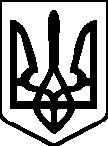 ЧЕРГОВІ МІСЦЕВІ ВИБОРИ25 жовтня 2020 рокуЦЕНТРАЛЬНО-МІСЬКА РАЙОННА У МІСТІ КРИВОМУ РОЗІТЕРИТОРІАЛЬНА ВИБОРЧА КОМІСІЯ   ДНІПРОПЕТРОВСЬКОЇ ОБЛАСТІвул. Свято-Миколаївська, . КривийРіг, Дніпропетровська область, 50000ПОСТАНОВА № 1709 год.16 хв.«26»вересня  2020року                м. Кривий РігПро реєстрацію представника Дніпропетровської обласної організації Всеукраїнського об’єднання «Батьківщина» у Центрально-Міській районній у місті Кривому Розі територіальній виборчій комісії з правом дорадчого голосуДо Центрально-Міської районної у місті Кривому Розі територіальної виборчої комісії 24 вересня 2020 року надійшла  заява та додані до неї документи від  Дніпропетровської обласної організації Всеукраїнського об’єднання «Батьківщина» для реєстрації представником     Дніпропетровської обласної організації Всеукраїнського об’єднання «Батьківщина» у  Центрально-Міській районній у місті Кривому Розі територіальній виборчій комісії з правом дорадчого голосу Білич Василя Васильовича.Розглянувши вищезгадані документи від  Дніпропетровської обласної організації Всеукраїнського об’єднання «Батьківщина»,   Центрально-Міська районна у місті Кривому Розі територіальна виборча комісія встановила їх відповідність вимогам  частині другої статті 236 Виборчого кодексу України.Враховуючи вищевказане, на підставі статті 236, керуючись пунктом четвертим другої частини  статті 206,  Виборчого кодексу України, Центрально-Міська районна у місті Кривому Розі територіальна виборча комісія постановляє:1. Зареєструвати представника Дніпропетровської обласної організації Всеукраїнського об’єднання «Батьківщина» у  Центрально-Міській районній у місті Кривому Розі територіальній виборчій комісії з правом дорадчого голосу Білич Василя Васильовича.2. Видати посвідчення за формою, встановленою Центральною виборчою комісією, представнику Дніпропетровської обласної організації Всеукраїнського об’єднання «Батьківщина» у  Центрально-Міській районній у місті Кривому Розі територіальній виборчій комісії з правом дорадчого голосу Білич Василю Васильовичу.3. Цю постанову оприлюднити на  офіційному веб-сайті виконавчого комітету Центрально-Міської районної у місті ради та на дошці оголошень Центрально-Міської районної у місті ради.Голова Центрально-Міської районної 
у місті Кривому Розі територіальноївиборчої комісії                                                                                              Н. Медведюк
Секретар Центрально-Міської районної 
у місті Кривому Розі територіальноївиборчої комісії                                                                                               І. Гальченко